……………………… , dnia ………………….…………………………………………………….(imię i nazwisko rolnika)…………………………………………….(adres)…………………………………………….(nr telefonu)Urząd Gminy w StrzałkowieWNIOSEKZwracam się z prośbą o oszacowanie wielkości strat powstałych w uprawach rolnychw wyniku klęski suszy, która miała miejsce w dniach …………Produkcja roślinnaPowierzchniauprawy w haRodzaj uprawy(wykazać całośćupraw w 2023 r.uwzględniając jare iozime )zgodnie zwnioskiem opłatnośćkażde poleuprawneMiejscowość położenia uprawy, Nrewidencyjny działki, obręb (tylkogrunty zlokalizowane na terenieGminy Strzałkowo)Lp.Pełne nazewnictwow osobnejpozycji123456789.........111111110.1.2.3.4.5.6.7.______________________________/podpis rolnika/1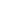 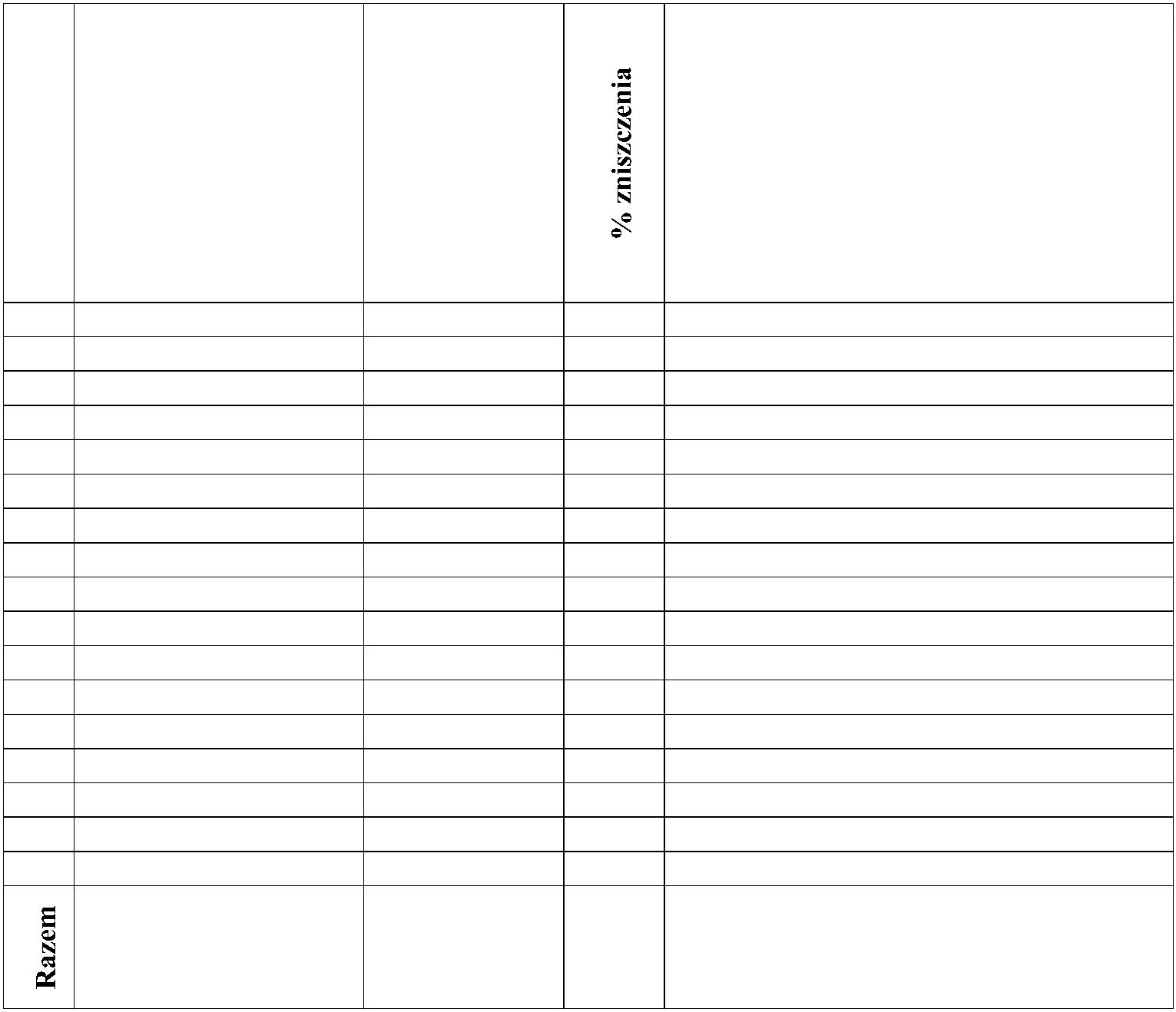 W załączeniu:12. Kserokopia wniosku o płatność.. Kserokopia umów dzierżawy gruntów.ZGODA NA PRZETWARZANIE DANYCH OSOBOWYCHJa, ……………………………………………………………………… (imię i nazwisko), wyrażam zgodę naprzetwarzanie moich danych osobowych w zakresie: imię i nazwisko, adres gospodarstwa, adres zamieszkania,numer identyfikacyjny producenta, numer telefonu, w celu oszacowania szkód wyrządzonych przezniekorzystne zjawiska atmosferyczne i sporządzenia protokołu oszacowania szkód, umożliwiającego ubieganiesię o pomoc ze środków publicznych.Zostałem/łam poinformowany/a, że wyrażenie zgody jest dobrowolne, oraz że przysługuje mi prawo dowycofania zgody w dowolnej chwili.Zapoznałem/zapoznałam się z poniższą Informacją o prywatności dotyczącą przetwarzania moich danych.……………….………………………………..……………….(miejscowość, data, czytelny podpis rolnika składającego wniosek)INFORMACJA O PRYWATNOŚCIZgodnie z art. 13 ust. 1 i 2 Ogólnego Rozporządzenia o Ochronie Danych Osobowych z dnia 27 kwietnia2016 r. (dalej RODO) informujemy, że:1. Administratorem Pani/Pana danych osobowych jest Wojewoda Wielkopolski z siedzibą w Poznaniu przyal. Niepodległości 16/18, 61-713 Poznań, tel. 61 854 10 00, mail: wuw@poznan.uw.gov.pl oraz właściwaKomisja do szacowania zakresu i wysokości szkód w gospodarstwach rolnych i działach specjalnychprodukcji rolnej, w których wystąpiły szkody spowodowane przez suszę, grad, deszcz nawalny, ujemneskutki przezimowania, przymrozki wiosenne, powódź, huragan, piorun, obsunięcie się ziemi lub lawinę2. W sprawach związanych z danymi osobowymi można kontaktować się z inspektorem ochrony danych wWielkopolskim Urzędzie Wojewódzkim w Poznaniu pod adresem: iod@poznan.uw.gov.pl lub właściwąKomisją do szacowania zakresu i wysokości szkód w gospodarstwach rolnych i działach specjalnychprodukcji rolnej.3. Pani/Pana dane osobowe przetwarzane będą w celu oszacowania zakresu i wysokości szkód wgospodarstwie rolnym lub dziale specjalnym produkcji rolnej zgłoszonej szkody i sporządzenia protokołuoszacowania szkód, umożliwiającego ubieganie się o pomoc ze środków publicznych, zgodnie zrozporządzeniem Rady Ministrów z dnia 27 stycznia 2015 r. w sprawie szczegółowego zakresu i sposobówrealizacji niektórych zadań Agencji Restrukturyzacji i Modernizacji Rolnictwa (Dz. U. z 2015 r. poz. 187 zpóźn. zm.), na podstawie art. 6 ust. 1 lit. a RODO.4. W związku z przetwarzaniem danych w celu wskazanym powyżej, Pani/Pana dane osobowe mogą byćudostępniane innym podmiotom, którymi mogą być:/ podmioty upoważnione do odbioru Pani/Pana danych osobowych na podstawie odpowiednich przepisówprawa;/ podmioty, które przetwarzają Pani/Pana dane osobowe w imieniu Administratora na podstawie zawartejumowy powierzenia przetwarzania danych osobowych (tzw. podmioty przetwarzające).. Pani/Pana dane osobowe będą przetwarzane przez okres niezbędny do realizacji wskazanego powyżej celuprzetwarzania, w tym również obowiązku archiwizacyjnego wynikającego z przepisów prawa.. Zgodnie z przepisami prawa, na podstawie których odbywa się przetwarzanie danych oraz RODO,1256przysługuje Pani/Panu prawo: dostępu do treści danych, do sprostowania danych, do usunięcia danych, doograniczenia przetwarzania danych, do wniesienia sprzeciwu wobec przetwarzania danych.7. Ma Pani/Pan prawo do cofnięcia zgody w dowolnym momencie, bez wpływu na zgodność z prawemprzetwarzania, którego dokonano na podstawie zgody przed jej cofnięciem.. Podanie przez Panią/Pana danych osobowych jest dobrowolne, jednakże w przypadku niepodania danych8nie będzie możliwe oszacowanie szkód w gospodarstwach rolnych i działach specjalnych produkcji rolnejpowstałych w wyniku działania niekorzystnych zjawisk atmosferycznych, a tym samym ubieganie się opomoc ze środków publicznych.91. Pani/Pana dane osobowe nie będą przekazywane do państw trzecich.0. Pani/Pana dane nie będą poddawane zautomatyzowanemu podejmowaniu decyzji, w tym równieżprofilowaniu.11. Ma Pan/Pani prawo do wnesienia skargi do organu nadzorczego, tj. Prezesa Urzędu Ochrony Danych Osobowych.2